Summer Leadership Institute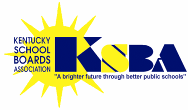 Marriott Griffin Gate, Lexington		Kentucky School Boards Association                    Workshop Proposal FormJuly 12th – 13th, 2013KSBA has a limited number of spaces available for workshops on Saturday, July 13th, 2013.  Each workshop is 75-minutes in length.  If you have any questions about the Institute or submitting a proposal, please contact Kerri Schelling at kerri.schelling@ksba.org or at 800-372-2962 ext. 1276.Type or clearly print all information.  To submit a proposal for consideration, please complete all the information below and return by mail (260 Democrat Drive, Frankfort, KY  40601) or fax (502-783-1456).  All submissions must be received by April 30th, 2013. 1.  Session Title:  	2.  Session Abstract (limit of 60 words):  Please proofread your abstract.  This will appear as written in the conference program.  It should be written in such a way to attract participants to your session with a realistic preview of what they will learn.  KSBA reserves the right to edit descriptions.3.  Primary Target Audience/Focus:			New School Board Members			Experienced School Board Members			Superintendents			Other (please specify)			High School         _____     Middle             _          Elementary     _____    Preschool    Please be mindful that all equipment is a rental expense for the conference.  As we try to keep participant registration fees low, please request only what is going to be used. Note that we cannot provide computers for PowerPoint presentations.  Requests made on the day of the conference will not be honored.4.  Audiovisual Needs: LCD projector           Screen          Other (specify)                                                                                              5.	Name(s) of Presenters:   (If more than one individual is presenting during this session, an organizer/lead presenter must be selected to serve as a contact person for KSBA and will be responsible for communicating with other presenters.)  Organizer/Lead presenter: (conference fee waived)(Dr., Mrs., Ms. Miss, Mr.)                                                                                                                       Job Title:                                             	Organization/Agency:                                                  Address:  	Phone:                                                	Fax:  	E-mail:  	Presenter #2: (Dr., Mrs., Ms. Miss, Mr.)                                                                                                                       Job Title:                                             	Organization/Agency:                                                  Address:  	Phone:                                                	Fax:  	E-mail:  	Signature of Lead Presenter 		Date  	 